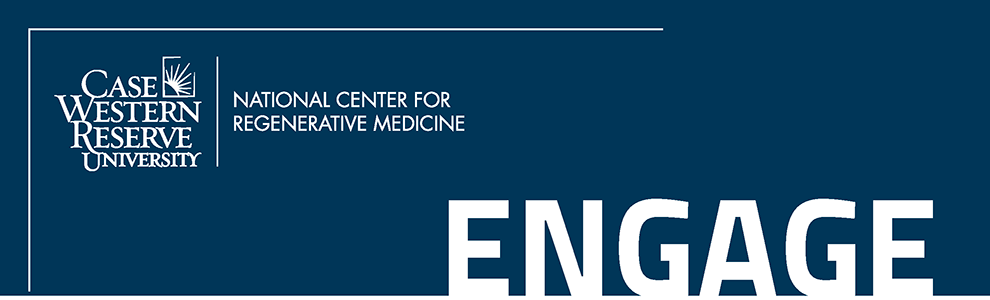 I. APPLICANT INFORMATIONStudent Name                                                                                                                                              					Last							FirstEmail Address						Phone					Expected Graduation	Academic Institution                                                                                                                                       	Academic Rank (Undergraduate or Medical Student):							If Undergraduate please provide Major, Minor, and Cumulative GPA:Major 										Minor 							Cumulative GPA 		II. PROJECT INFORMATIONProject Title 																													Research Area of Focus 					Project Mentor						Project Start Date 	  /	 /	  Project End Date	   /	   /	  Expected number of hours per week to be spent on project 			List all other summer project programs for which you have applied (e.g. SPUR, SOURCE, etc.).III. PROJECT COMMITMENTBy signing below, the applicant and project mentor agree with the following statements, if the project is funded.STUDENT COMMITMENTI agree to complete the proposed project as outlined in the submitted proposal.I agree to complete any required responsible conduct of research or safety training modules.I agree to attend department seminars to further develop understanding in the field.I agree to represent the ENGAGE program during the SOURCE Symposium and Poster Session.I agree to prepare a summary report explaining research efforts and outcomes (to include project abstract).I agree to acknowledge the support of this training grant in all posters and presentations that come from the work in this program by using the following statement:“Supported by an ENGAGE research grant from the National Center for Regenerative Medicine.”MENTOR COMMITMENTI, or my designee, agree to supervise and direct the student’s work.I, or my designee, agree to meet with the student on a weekly basis.I agree to match the award in the amount of $500.00 for research supplies.Student Signature									   DateMentor Signature									   DatePlease submit your applications to ncrm-training@case.edu as one pdf file consisting of:1.) This completed and signed ENGAGE Application.2.) Your current resume or curriculum vitae.3.) Brief (1 page) summary of career goals and interest in stem cells and regenerative medicine research.4.) Letter of support from project Mentor5.) Project Proposal (2-3 pages) including:Project TitleProject OverviewFuture implications for therapeutic discovery and/or patient care